Fill out your position info in the email signature template below.Follow the provided fonts, font sizes, and styles. Do not manipulate the template.Keep the “Columbia International University” line.Second phone number is optional. Delete that line if you only want to include one phone number.Copy the whole signature (including 100th logo, social media icons and confidentiality notice) and paste into your email signature template on Outlook.Firstname LastnamePosition Title HereDepartment Name HereColumbia International University(xxx) xxx-xxxx (Office)(xxx) xxx-xxxx (Cell)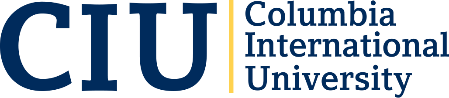 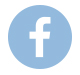 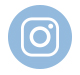 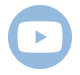 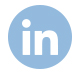 CONFIDENTIALITY NOTICE: This email, including any attachments, is for the sole use of the intended recipient(s) and may contain confidential and privileged information. Any unauthorized review, use, disclosure, or distribution is prohibited. If you received this email and are not the intended recipient, please inform the sender by email reply and destroy all copies of the original message.